附表1  展具租赁申请表参展单位（盖公章）：日 期：附表1-1  展具租赁位置表若参展企业需要更改标配设施位置，或者租赁了额外的展具设施，请填写并提交以下位置示意图。未能在截止日期前提交此图，大会展台搭建商将在适当位置代为安装，若现场需要调整位置，需缴纳改动费，费用为每移动一个位置收取费用50元/次。俯视图展位号：                   面积：     x     m注明：                                                                                          参考样式展位号：  A01              面积：  3  x  3  m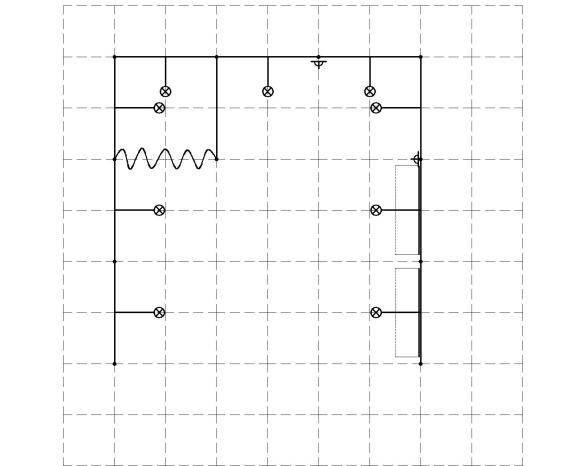 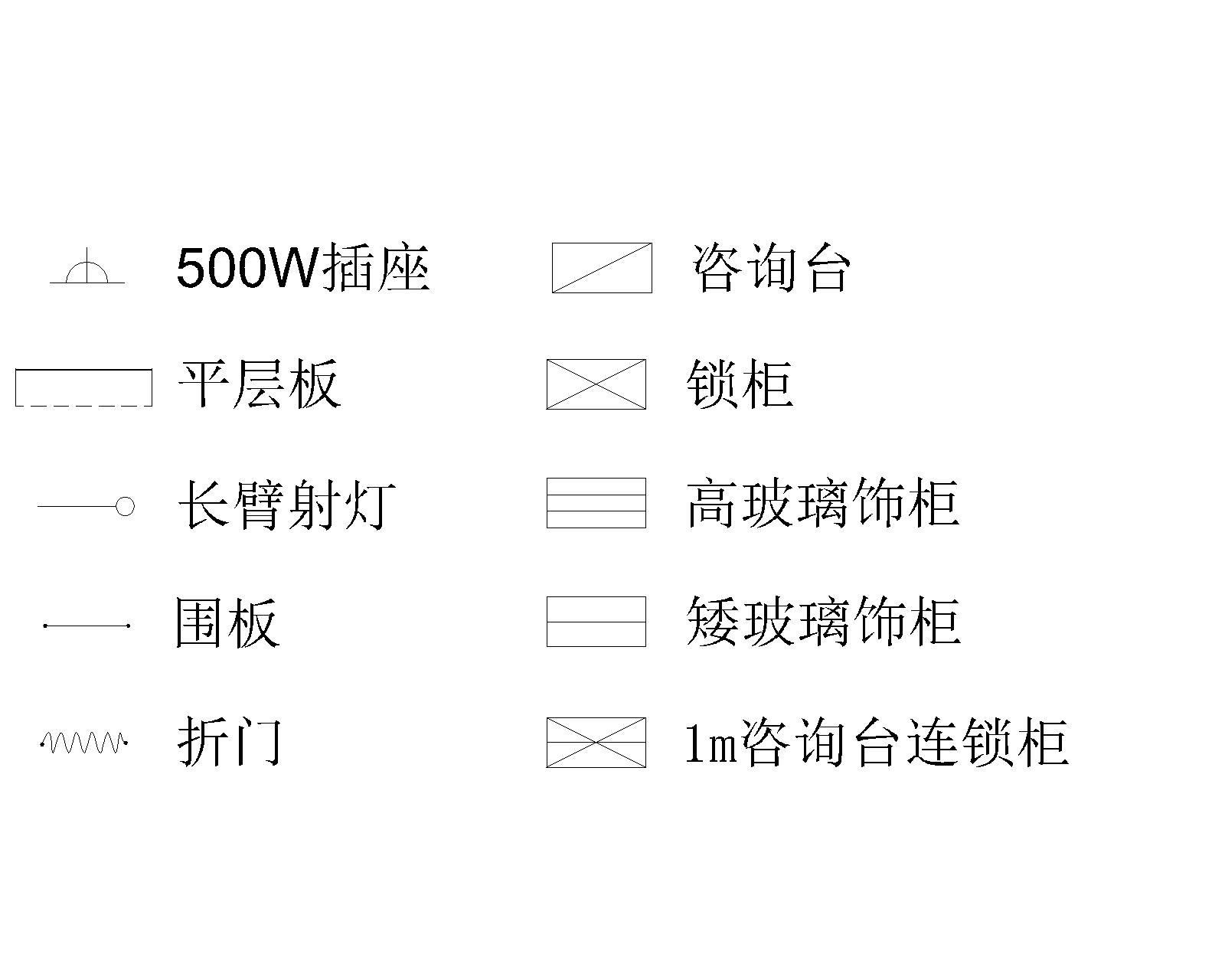 注明（例）：标配射灯6支，后加3支。位置如图安装。                                               平层板每块围板装两块，第一块离地1米高，第二块离地1.3米高。                          标准展位标准展位展具租赁申请表                        截止日期：2019年8月13日展具租赁申请表                        截止日期：2019年8月13日展具租赁申请表                        截止日期：2019年8月13日附表1附表1请填写完整并回执：海丝博览会主场服务商联系人：霍子宁电话：（86）20 18127839133传真：（86）20 85643651电子邮件：nick@fengyezl.com请填写完整并回执：海丝博览会主场服务商联系人：霍子宁电话：（86）20 18127839133传真：（86）20 85643651电子邮件：nick@fengyezl.com展位号：________________________________单位名称：______________________________联 系 人：______________________________电话：_________________传真：___________电子邮件：______________________________展位号：________________________________单位名称：______________________________联 系 人：______________________________电话：_________________传真：___________电子邮件：______________________________展位号：________________________________单位名称：______________________________联 系 人：______________________________电话：_________________传真：___________电子邮件：______________________________展位号：________________________________单位名称：______________________________联 系 人：______________________________电话：_________________传真：___________电子邮件：______________________________展位号：________________________________单位名称：______________________________联 系 人：______________________________电话：_________________传真：___________电子邮件：______________________________项目 规格（CM）单位提前申报价格（元）现场申报价格（元）数量金       额展    柜100×50×250个215.00258.00地    柜100×50×75个130.00156.00高低展柜100×50×75个215.00258.00搁    板100×30个30.0036.00网 格 片100×150个50.0060.00铝合金方台68×68×78张100.00120.00铝合金咨询台95×45×76张100.00120.00玻璃高饰柜100×50×250个350.00420.00玻璃矮饰柜100×50×100个250.00300.00展架100×50×250个250.00300.00展板100（长）×250（高）块100.00120.00玻璃圆桌750（宽）×80（高）张120.00144.00铝合金椅张30.0036.00长臂射灯100W个80.0096.00电视机42寸（含DVD）台750.00900.00折椅张15.0020.00电子易拉宝个9001080标准展位展具租赁位置表                        截止日期：2019年8月13日附表1-1请填写完整并回执：海丝博览会主场服务商联系人：霍子宁电话：（86）20 18127839133传真：（86）20 85643651电子邮件：nick@fengyezl.com展位号：________________________________单位名称：______________________________联 系 人：______________________________电话：_________________传真：___________电子邮件：______________________________展位号：________________________________单位名称：______________________________联 系 人：______________________________电话：_________________传真：___________电子邮件：______________________________